Publicado en Madrid el 17/12/2020 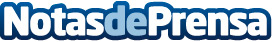 LA PROHIBIDA: una cider que nace en 2020 y habla de libertadEn su llegada al mercado, la marca lanza una oda a la libertad y al disfrute para invitar a las personas a reflexionar sobre su derecho a desafiar los convencionalismos y disfrutar más de la vidaDatos de contacto:LLYC+34 91 563 77 22Nota de prensa publicada en: https://www.notasdeprensa.es/la-prohibida-una-cider-que-nace-en-2020-y_1 Categorias: Nacional Gastronomía Marketing País Vasco Consumo http://www.notasdeprensa.es